Правительство Сеула — Объявление № 2021-139Административный приказ о диагностическом тестировании иностранных рабочих с целью предотвращения распространения COVID-19
Правительство Сеула в соответствии с <Законом о предотвращении и профилактике инфекционных заболеваний> издает административный приказ с целью предотвращении локального распространения COVID-19 в Сеуле.17 марта 2021 г.Мэр Сеула1. Область применения: Сеул (весь город)2. Срок исполнения: 17-31 марта 2021 г. (15 дней)3.Субъекты исполнения: Находящиеся на территории Сеула работодатели и иностранные рабочие (включая незарегистрированных иностранцев) нанимающие более одного иностранного рабочего.4. Содержание приказа: - Находящиеся на территории Сеула работодатели, которые нанимают одного или более иностранных рабочих, должны принять меры к тому, чтобы иностранные рабочие прошли диагностический тест на COVID-19 в течение срока исполнения приказа.- Иностранные рабочие (в том числе незарегистрированные иностранцы) должны без промедления пройти диагностическое тестирования на COVID-19  в течение срока исполнения приказа.※ Однако, те, кто прошел диагностический тест на COVID-19 после 1 марта 2021 года считаются исполнившими требования административного приказа.※ Незарегистрированные иностранцы могут пройти диагностическое тестирование на COVID-19 бесплатно без проверки визы, а их личные данные, предоставленные в процессе тестирования, будут использоваться только в целях профилактики (Приложение 1).※ Иностранцы – владельцы компаний, также подлежат прохождению диагоностического тестирование на COVID-19.5. Дата вступления в силу приказа: приказ вступает в силу сразу после его объявления.6. Правое основание:- <Закон о предотвращении и профилактике инфекционных заболеваний> статья 49 пункт 1 подпункт 3.- <Закон о предотвращении и профилактике инфекционных заболеваний> статья 81 подпункт 10 (штрафные санкции).7. Места прохождения тестирования: ближайшие к месту работы или проживания временные станции тестирования на COVID-19.※ График работы временных станиций тестирования в Сеуле (Приложение 2).8. Стоимость тестирования: бесплатно.9. Штрафные санкции в случае неисполнения приказа:- Лица, не подчинившиеся административному приказу, могут быть подвергнуты штрафу в размере не более 2 миллионов вон в соответствии с подпунктом 10 статьи 81 <Закона о предотвращении и профилактике инфекционных заболеваний> и в случае не подчинения приказу и возникновения заражения могут быть востребованы возместить все расходы на карантин и тд.10. Порядок подачи жалоб и тд:- В случае возникновения возражений, касающихся данного административного приказа, в течение 90 дней с даты вступления  приказа в силу  и в соответсвии со статьей 23 пункту 1 <Закона об административных апелляциях> можно подать апелляцию, и в соответствии со статьей 9 <Закона об административных судебных процессах> можно подать судебный иск на его отмену в Административный суд в юрисдикции местонахождения организации.- Лица, не получившие распорядительный документ, в соответствии со статьей 24 пункту 1 <Закона об административных процессах>, могут запросить экземпляр распорядительного документа.11. С вопросами обращаться по номеру: 120 Справочный центр «Дасан» (02-120)※ Услуги устного перевода на иностранные языки ( Приложение 3)□ Если у вас подозреваемые симптомы, обязательно должны пройти 
тест на COVID-19 □ Любой человек может заразиться или вы заразить другого человека, 
поэтому прошу пройти тест, хотя у вас нет симптомов.□ Несмотря на ваш статус пребывания, без проверки визы можете 
бесплатно пройти тест на COVID-19 в передвижных медицинских пунктах, что можете не беспокоиться об этом.□ Все ваши данные, предоставленные в медицинские учреждения, 
используются только для профилактики, и Министерство юстиции 
не будет задерживать вас из-за нелегального пребывания.□ Если нужна информация о месте проведения теста, можете 
обратиться на горячую линию Корейское агенство по контролю 
и профилатике заболеваний 1339, а за помощью с переводом - 
Информационный центр миграционной службы, Министерство юстиции 1345, Консультационный центр для иностранцев, Центр занятости (1577-0071) или Туристический информационный центр 1330. 󰏚 Центры поддержки иностранцев в Сеуле (15 языков)○ Сеул Глобал Центр (02-2075-4180)-  Поддержка на 12 языках. Время работы: 9.00–18.00 (ежедневно); - английский, китайский, японский, вьетнамский, филиппинский, русский, узбекский, тайский, монгольский, индонезийский, испанский○ Юго-западный (Сонамквон) Глобал Центр (02-2229-4913)- Поддержка на 3 языках. Время работы: 9.00–18.00 (ежедневно); - китайский, непальский, урду○ Сорэ Глобал Виллидж Центр (02-2155-8949)- Поддержка на французком языке. Время работы: 9.00–18.00 (ежедневно); - французский󰏚 Переводы в кол-центрах государственных организаций○ Колл-центр «Данури» (02-1577-1366) – Министерство по вопросам гендерного равенства и семей Республики Корея- Поддержка на 12 языках. Время работы: круглосуточно (весь год); - английский, китайский, филиппинский, вьетнамский, кхмерский, русский, монгольский, японский, тайский, лаосский, узбекский, непальский○ Информционный центр миграционной службы (02-1345) – Министерство юстиции- Время работы: круглосуточно на английском и китайском языках (весь год);- Поддержка на других 14 языках. Время работы: 9.00–18.00 (по будням); - филиппинский, вьетнамский, кхмерский, русский, монгольский, японский, тайский, лаосский, непальский, бирманский, немецкий, испанский, арабский, сингальский○ Консультационный центр для иностранных рабочих (02-1577-0071) – Министерство труда и занятости- Поддержка на 17 языках. Время работы: 9.00–18.00 (по будням); - вьетнамский, филиппинский (английский), тайский (лаосский), монгольский, индонезийский (тетум), сингальский, китайский, узбекский, киргизский, урду, кхмерский, непальский, бирманский, бенгальский○ Туристический  информационный центр (02-1330) – Министерство культуры, спорта и туризма- Время работы: круглосуточно на английском, китайском и японском языках (весь год); Поддержка на других 4 языках. Время работы: 8.00–19.00 (по будням);- русский, вьетнамский, тайский, индонезийский (малайский)Приложение 1Информационное сообщение о проведении бесплатного теста на COVID-19 для иностранцев(Министерство юстиции)Информационное сообщение о проведении бесплатного теста на COVID-19 для иностранцевЛюбой человек может заразиться или вы другого человекаВы нелегально пребываете в Корее? 
Не беспокойтесь об этом, 
и получайте бесплатный тестЕсли нужна информация 
о месте проведения теста 1339, 
а помощь с переводом - 1345/1330/1577-0071Горячая линияВремя работыЯзыки(☎1345)Информационный центр миграционной службы, Министерство юстициикруглосуточноанглийский, китайский(☎1345)Информационный центр миграционной службы, Министерство юстиции09:00~18:00японский, вьетнамский, тайский, индонезийский, русский, монгольский, бенгальский, урду, непальский, камбоджийский, мьянманский, 
французский, немецский, испанский,
филиппинский, арабский, шриланский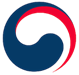 Министерство юстицииПриложение 2Информация о расположении и режиме работы 25 станций тестирования на COVID-19 (Период работы: с 17 марта)НомерРайонКол-воМестоПериодВремя работыПрочее1Чонгро(종로)1Общественный центр района Чонгро(종로구민회관 후문)15 марта ~(Пн - Пт) 10:00-17:00(Сб ) 09:00-13:00※  21 марта (Вс),  28 марта (Вс)09:00-13:00(Пн - Пт) 12:00 – 14:00Дезинфекция2Чунг-гу(중구)1Площадь на станции Сеул(서울역 광장)15 марта ~(Пн - Пт) 09:00-17:00(Сб - Вс) 09:00-13:0012:30 – 13:30Дезинфекция3Ёнгсан(용산)1Площадь на станции Ёнгсан(용산역 전면광장)15 марта ~(Пн - Пт) 09:00-17:00(Сб - Вс) 09:00-13:00※  20 марта (Сб),  21 марта (Вс), 27 марта(Сб),     28 марта (Вс)09:00-17:00Пн - Пт 12:00 – 13:00Дезинфекция4Сонгдонг(성동)1Администрация района Сондон(성동구청 (농구장))15 марта ~(Пн - Пт) 09:00-17:00(Сб) 10:00-14:00※ Гос. праздники:  выходной5Кванджин(광진)1Центр здравоохранения Джунгок(중곡보건지소)15 марта ~(Пн - Пт) 09:00-17:00(Сб - Вс) 13:00-17:00Пн - Пт 13:00 – 14:00Дезинфекция6Тондемун(동대문)1Площадь на станции Чонрянри(청량리역 광장)15 марта ~(Пн - Пт) 10:00-17:00(Сб - Вс) 12:00-16:007Чунгнан(중랑)1Площадь на станции Мёнмок (3 выход)(면목역 광장 (3번출구)15 марта ~(Пн - Пт) 09:00-18:00(Сб - Вс) 09:00-13:0012:30 – 13:30Дезинфекция8Сонгбук(성북)1Площадь администрации района Сонгбук(성북구청 바람마당)15 марта ~(Пн - Пт) 09:00-17:00(Сб – Вс, Гос.праздники) 10:00-15:009Кангбук(강북)1Гражданский стадион Кангбук-гу(강북구민운동장)15 марта ~(Пн - Пт) 09:00-17:00(Сб - Вс) 09:00-13:00Пн - Пт 12:00 – 13:00Дезинфекция10Добонг(도봉)1Общественный центр жителей района Добонг(도봉구민회관)15 марта ~(Пн - Пт) 10:00-17:00(Сб - Вс) 10:00-13:30Пн - Пт 12:00 – 13:00Дезинфекция11Новон(노원)1Автомобильная стоянка администрации района Новон(노원구청 주차장)15 марта ~(Пн - Пт) 09:00-17:00(Сб - Вс) 09:00-13:00Пн - Пт 12:00 – 13:00Дезинфекция12Ынпёнг(은평)1Пульгвангчхон (Чынгсан-ро 414)(불광천 (증산로 414)15 марта ~(Пн - Пт) 09:00-17:00(Сб) 09:00-13:00※  21 марта (Вс),  28 марта (Вс)09:00-13:0012:00 – 14:00Дезинфекция13Содемун(서대문)1Общественная автомобильная стоянка на вокзале Синчон(신촌기차역 공영주차장)※ Вс: выходной15 марта ~(Пн - Пт) 10:00-17:00(Сб, Гос.праздники) 12:00-16:00Пн - Пт 13:00 – 14:00Дезинфекция14Мапо(마포)1Площадь на станции Университета Соганг(서강대역사 광장)15 марта ~(Пн - Пт) 09:00-17:00(Сб) 09:00-13:00※  21 марта (Вс),  28 марта (Вс)09:00-13:00Пн - Пт 13:00 – 14:00Дезинфекция15Янчхон(양천)1Автомобильная стоянка городского совета Янчхонгу(양천구의회 주차장)15 марта ~(Пн - Пт) 09:00-17:00(Сб) 09:00-13:00Пн - Пт 13:00 – 14:00Дезинфекция16Кансо(강서)1Общественная стоянка 8-го района Магок(마곡8구역 공영주차장(마곡동 728-43)(워킹스루)15 марта ~(Пн - Пт) 10:00-17:00(Сб-Вс, Гос. праздники) 10:00-14:00Пн - Пт 13:00 – 14:00Дезинфекция17Гуро(구로)2Площадь станции Гуро(구로역 광장)15 марта ~(Пн - Пт) 09:00-17:00(Сб) 09:00-13:00※  21 марта (Вс), 28 марта (Вс)09:00-17:00Пн - Пт 12:00 – 13:30Дезинфекция17Гуро(구로)2Детсткий парк района Гуро(※ Выездная станция)구로어린이공원(※찾아가는 선별진료소)19 марта (Пт) ~31 марта (Ср) (Пн - Пт) 09:00-17:00(Сб-Вс) 09:00-13:00Пн - Пт 12:00 – 13:30Дезинфекция18Кымчон(금천)1На территории жилого комплекса Пильсынг(필승아파트 단지 내)15 марта ~(Пн - Пт) 09:00~16:00 (Сб ) 09:00~16:00※  21 марта (Вс), 28 марта (Вс)09:00-17:0012:00 – 13:00Дезинфекция19Ёнгдынпо(영등포)1Бадминтонный зал Дорим-донг(도림동 배드민턴 체육관)15 марта ~(Пн - Пт) 09:00-17:00(Сб, Гос.праздники) 9:00-13:00Воскресенье выходной※  21 марта (Вс), 28 марта (Вс)09:00-17:00Пн - Пт 12:00 – 13:00Дезинфекция20Донгчак(동작)1Культурный центр Саданг (район Саданг)(사당문화회관(사당권역))15 марта ~(Пн - Пт) 10:00-17:00(Суббота)10:00-14:00Воскресенье выходной21Кванак(관악)1Спортивный центр Силлим(신림체육센터)15 марта ~(Пн - Пт) 10:00-17:00(Сб) 10:00-15:00※  21 марта (Вс), 28 марта (Вс)09:00-17:0012:00 – 13:00Дезинфекция22Сочхо(서초)11-й выход станции Экспресс-терминал(고속터미널역 1번출구)(Пн - Пт)09:00-17:00(Сб - Вс)13:00-17:00Пн - Пт 12:00 – 13:00Дезинфекция23Каннам(강남)26-й выход станции Самсунг (COEX)(삼성역6번출구(코엑스))(Пн - Пт) 09:00-17:00(Сб - Вс) 09:00-13:00Пн - Пт 12:00 – 13:00Дезинфекция23Каннам(강남)2Парк Сегок Донбангджук (Юльхён-донг  254-3)(세곡동방죽공원 (율현동 254-3))(Пн - Пт) 09:00-17:00(Сб - Вс) 09:00-13:00Пн - Пт 12:00 – 13:00Дезинфекция24Сонгпа(송파)1Площадь ворот мира в Олимпийском Парке(올림픽공원 평화의문 광장)(Пн - Пт)  10:00~17:00(Сб)10:00-15:0012:00 – 13:00Дезинфекция25Кангдон(강동)1Автомобильная стоянка центра доисторической резиденции Амса-донг(암사동 선사주거지 주차장)(Пн - Пт) 09:00-17:00(Сб - Вс) 09:00-13:00(Пн - Пт) 13:00 – 14:00ДезинфекцияПриложение 3 Услуги устного перевода на иностранные языки